**View a list of our members at internationalstudents.ie/our-members Payment detailsTo order, please complete and return this form to:Finance Office, Irish Council for International Students (ICOS), 41 Morehampton Road, Dublin 4, Ireland or email to: finance@icosirl.iePayment can be made by cheque, EFT or on invoice. If you would prefer to be invoiced, please provide a Purchase Order Number in the box provided above.Cheque: 		Made payable to Irish Council for International StudentsEFT: 		SWIFT/BIC: AIBKIE2D		IBAN: IE51 AIBK 9310 1233 5320 13_______________________________________________________________________________________________________________________________________*For orders with delivery outside the Republic of Ireland, additional costs for postage and packaging may apply. Please contact finance@icosirl.ie for details. 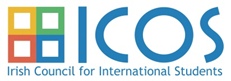 Publications Order Form*Price per copyPrice per copyQuantityTotal Cost €Publications Order Form*ICOS Members**ICOS Non-membersQuantityTotal Cost €Diverse Voices: Listening to International Students – Intercultural Awareness and Student Support Training Guide for Staff Working with International Students (Training Guide plus DVD)€35€50Title:        Title:        Name:        Name:        Job Title:         Job Title:         Institution name (if applicable):         Institution name (if applicable):         Delivery Address: Delivery Address: Email:      Phone:      Purchase Order number:      Date:      Invoice address if different from above:Invoice address if different from above: